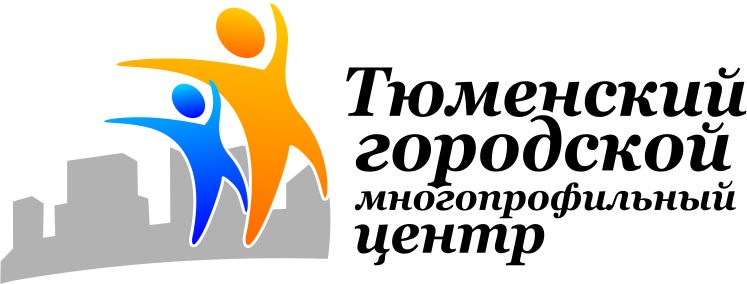 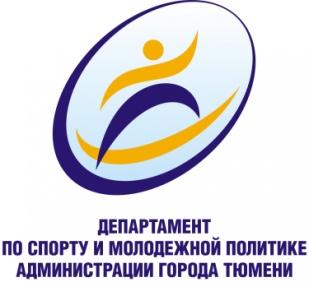 КАРТОЧКА УЧАСТНИКА ВФСК «ГТО»ФИО участника _________________________________________________ дата рождения_____________________УИН 	- 	- 		VII СТУПЕНЬ (35-39) ЖЕНЩИНЫVII СТУПЕНЬ (35-39) ЖЕНЩИНЫVII СТУПЕНЬ (35-39) ЖЕНЩИНЫVII СТУПЕНЬ (35-39) ЖЕНЩИНЫVII СТУПЕНЬ (35-39) ЖЕНЩИНЫVII СТУПЕНЬ (35-39) ЖЕНЩИНЫVII СТУПЕНЬ (35-39) ЖЕНЩИНЫВид испытания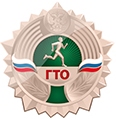 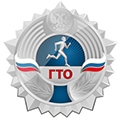 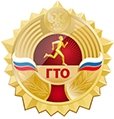 Мой результатПодпись судьиОбязательные испытания (тесты)Обязательные испытания (тесты)Обязательные испытания (тесты)Обязательные испытания (тесты)Обязательные испытания (тесты)Обязательные испытания (тесты)Обязательные испытания (тесты)1Бег на 30 м (с)7,97,25,91Бег на 60 м (с)13,212,610,92Бег на 2 км (мин, с)15.0014.2012.303Подтягивание из виса лежа на низкой перекладине 90 см (кол-во раз)79153или сгибание и разгибание рук в упоре лежа на полу (кол-во раз) 46174Наклон вперед из положения стоя с прямыми ногами на скамье (ниже уровня скамьи – см)+4+6+12Испытания (тесты) по выборуИспытания (тесты) по выборуИспытания (тесты) по выборуИспытания (тесты) по выборуИспытания (тесты) по выборуИспытания (тесты) по выборуИспытания (тесты) по выбору5Прыжок в длину с места толчком двумя ногами (см)1301401656Поднимание туловища и положения лежа на спине (кол-во раз за 1 мин)1720297Метание спортивного снаряда весом  500 г (м)911168Бег на лыжах на 3 км (мин, с)24.4022.1020.308Или кросс на 3 км (бег по пересеченной местности) (мин,с)23.3021.4020.009Плавание на 50 м (мин, с)1.351.251.1010Стрельба из положения сидя с опорой локтей о стол и с упора для винтовки, дистанция 10 м (очки): из пневматической винтовки с открытым прицелом15202510Или из пневматической винтовки с диоптрическим прицелом, либо «электронного оружия»18253011Туристический поход с проверкой туристских навыков (протяженностью не менее, км)101010Количество испытаний (тестов) в возрастной группеКоличество испытаний (тестов) в возрастной группе111111Количество испытаний (тестов), необходимых для получения знака отличия ВФСК «ГТО»Количество испытаний (тестов), необходимых для получения знака отличия ВФСК «ГТО»678